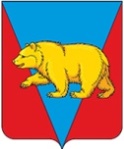 Администрация Долгомостовского  сельсоветаАбанского района Красноярского краяПОСТАНОВЛЕНИЕ07.07.2022                               с.Долгий Мост                                      №57 Об определении специальных мест для размещения печатных агитационных материалов при проведении выборов депутатов в Абанский районный Совет  депутатов Абанского района Красноярского края 11сентября 2022годаВ соответствии со ст. 54 главы VII Федерального Закона от 12.06.2002 года «Об основных гарантиях избирательных прав и права на участие в референдуме граждан Российской Федерации» и ст.41 главы V Закона Красноярского края от 02.10.2003 № 8-1411 «О выборах в органы местного самоуправления в Красноярском крае», ПОСТАНОВЛЯЮ:       1. Утвердить перечень специальных мест для размещения на территории муниципального образования Долгомостовский сельсовет  печатных агитационных материалов при проведении выборов депутатов в Абанский районный Совет  депутатов Абанского района Красноярского края 11сентября 2022года согласно приложению.2. Контроль над исполнением настоящего постановления оставляю за собой.3. Постановление вступает в силу со дня, следующего за днем  официального опубликования в печатном издании «Ведомости Долгомостовского сельсовета» и подлежит размещению на официальном сайте администрации Долгомостовского  сельсовета в сети Интернет.И.о.Главы Долгомостовского  сельсовета                                     Л.Д.ПоповаПриложение к постановлению администрации Долгомостовского сельсовета от  07.07. 2022 года  № 57Перечень специальных мест для размещения на территории муниципального образования Долгомостовский сельсовет  печатных агитационных материалов при проведении выборов депутатов в Абанский районный Совет  депутатов Абанского района Красноярского края 11сентября 2022года Nп/пНаименование и адрес объекта, около    которого (в котором) находится место для размещения  материаловМесто дляразмещенияматериалов1.Магазинс.Долгий Мост ,ул. Советская,74;Стенд для размещения объявлений2. ИП Томсинская, д.Долгий Мост,ул.Ленина,66Стенд для размещения объявлений3.ИП Стефанькин, д.Лазарево,ул.Центральная,14б. Стенд для размещения объявлений